UKRAINIаN ASSOCIATION OF PROFESSORS AND RESEARCHERS OF EUROPEAN INTEGRATIONKYIV NATIONAL UNIVERSITY OF TRADE AND ECONOMICS 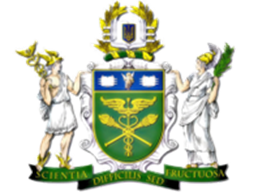 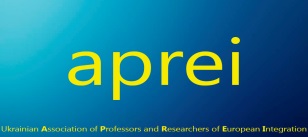 INTERNATIONAL CONFERENCE "SOCIO-ECONOMIC DIMENSIONS OF EUROPEAN INTEGRATION PROCESSES"IN COOPERATION WITH the NATIONAL ERASMUS+ OFFICE IN UKRAINE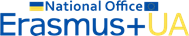 OCTOBER 29-30, 2020KYIVDespite unprecedented challenges such as COVID-19 and Brexit or numerous economic uncertainties and external destabilizing factors, the European Union has convincingly demonstrated the benefits of economic convergence to the international community and still serves as an example or inspiration for starting and strengthening other integration projects around the world. Experience accumulated in unification processes on the European continent has showed the prospects for integrative development, which is a strong argument in favor of further search for more effective and efficient forms of cooperation and development.  EU member states took resolute actions to mitigate the socio-economic consequences of the global pandemic in the first half of 2020. However, it was Covid-19 that became the litmus test for identifying long-standing problems, both within the Union and internationally, outlining the key dimensions of future European integration processes. Therefore, EU's new priorities in economic and social policies, including the European Green Deal or circular economy, sustainable development or strategic trade autonomy, digital market or energy security will be addressed in the course of the Conference organized by the Ukrainiаn Association of Professors and Researchers of European Integration.Our Conference aims to serve as an academic platform to discuss important achievements and major challenges of the EU socioeconomic development and its relationships with the rest of the world, as well as to reflect on the challenges of European integration posed by the Covid-19 global pandemic. The Conference is designed to promote primarily the consolidation of national and international  intellectual resources in the field of European Studies and the dissemination of research on European economic integration among the academic community of Ukraine and beyond.PROGRAMTHURSDAY, OCTOBER 2910.00 - 10.30. Welcome addressAnatoly MAZARAKI, Rector of Kyiv National University of Trade and EconomicsKyiv National University of Trade and Economics. Video PresentationPetro KRAINIK,  Project Manager.National Erasmus + Office in Ukraine Oksana KAMIANETSKA, Head of the International Activities Department of the Public Procurement Department at the Ministry of Economic Development, Trade and Agriculture of UkraineIrina SIKORSKAYA, Chaiperson. Ukrainiаn Association of Professors and Researchers of European Integration. Member of the National  Higher Education Reform Experts Team–11.00  Keynote speech.Q&AKEYNOTE SPEAKERGrzegorz W. KOLODKO. Professor of Economics, Founder and Director of TIGER – Transformation, Integration and Globalization Economic Research at Kozminski University in Warsaw, Poland, Member of European Academy of Sciences (www.tiger.edu.pl)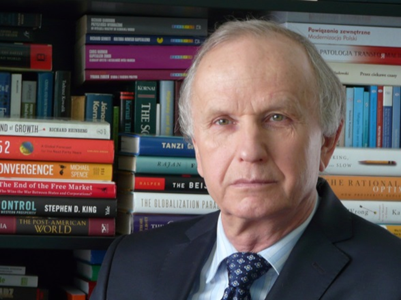 ECONOMICS AND POLITICS IN THE POST-PANDEMIC WORLDProf. Grzegorz W. KOLODKO – academic, public intellectual and politician, a key architect of Polish economic reforms, author of New Pragmatism – original paradigmatic and heterodox theory of economics and economic policy addressing the civilizational challenges and transformation of economic systems. The world's most quoted Polish economist.Member of the European Academy of Arts, Sciences, and Humanities, Doctor Honoris Causa and Honorary Professor of a dozen foreign universities. Author of numerous books and research papers published in over 20 languages, including international bestseller “Truth, Errors, and Lies: Politics and Economics in a Volatile World” (2011) nominated for the William Harrington Award “for an outstanding book that demonstrates how scholarship can be used in the struggle for a better world”11.00-12.30 Plenary session. Moderator: Irina SIKORSKAYA. PhD, Associate Professor, Chairperson of Ukrainiаn Association of Professors and Researchers of European Integration (APREI), Ukraine Thomas KRUESSMANN. Doctor of Sciences in Criminal Law and Procedure, University of Graz, Austria. Coordinator of Erasmus+ CBHE Project CRIMHUM Professor. University of Graz, Austria. THE EU ACQUIS IN THE AREA OF FREEDOM, JUSTICE AND SECURITYOlexandr SHNYRKOV. Doctor of Sciences in Economics, Professor, coordinator of the Jean Monnet Center of Excellence at Institute of International Relations, Taras Shevchenko National University of Kyiv, UkraineUKRAINE IN THE PROCESSES OF EUROPEAN DIFFERENTIATED ECONOMIC INTEGRATION (Ukr.)Victor HARAPKO. Honorary Consul of the Republic of Lithuania in Uzhhorod and Zakarpattia region, UkraineTHE ECONOMIC DIMENSION OF THE EUROPEAN INTEGRATION AND ENERGY SECURITY IN MODERN LITHUANIAN POLITICAL SCIENCE  (Ukr.)12.00 - 12.30 Q&A. Discussion12.30 - 13.00  Break13.00 – 14.30  Discussion panel I. Moderator: Ganna DUGINETS. Doctor of Sciences in Economics, Board Member of  Ukrainiаn Association of Professors and Researchers of European Integration (APREI)Mark HELLYER. Director, CTA Economic & Export Analysts Ltd (UK) and Team Leader EU4Business Facility for Eastern Partnership, United Kingdom IDENTIFYING RESIDUAL BARRIERS TO TRADE UNDER THE EU-UKRAINE DCFTA (Eng.)Oksana KAMIANETSKA. Head of the International Activities Department of the Public Procurement Department, Ministry of Economic Development, Trade and Agriculture of Ukraine, Ph.D. (economic sciences), Associate Professor, UkraineANTI-CRISIS MEASURES OF EU MEMBER STATES IN THE INSTITUTIONAL SPHERE (Ukr.)Oleksiy SAMOVALOV. Advisor to the Director of the Dnipro Development Agency on investments, UkraineDEVELOPMENT OF INDUSTRIAL PARKS WITHIN THE CONTEXT OF UKRAINE’S INTEGRATION INTO THE EU (Eng.)Valentina KHACHATRYAN. Doctor of Sciences in Economics, Victoria STRATIYCHUK PhD Candidate, Vinnytsia Institute of Trade and Economics of KNUTE, UkraineDIRECTIONS FOR OVERCOMING THE SOCIO-ECONOMIC CONSEQUENCES OF СOVID-2019 FOR UKRAINE: SUPPORT OF THE EUROPEAN UNION (Ukr.)Inna OTAMAS. PhD, Associate Professor. State Institution of Higher Education University of Education Management, UkraineDIGITAL LITERACY IN OPEN EDUCATION IN UKRAINE AND THE EU DURING COVID-19 (Ukr.)14.30 – 15.00 DiscussionFRIDAY, OCTOBER 3010.00 – 11.30. Discussion panel II. Moderator: Olena MELNYK. PhD, Associate Professor, Board Member of the Ukrainiаn Association of Professors and Researchers of European Integration (APREI) Tomasz BOJAR-FIJALKOWSKY. PhD. Associate Professor of Law". Kazimierz Wielki University in Bydgoszcz, PolandOFFSHORE ENERGY IN EU ENERGETICAL AND ECOLOGICAL DEVELOPMENT – PERSPECTIVE OF POLISH LAW AND ECONOMY (Eng.)Kateryna MARKEVYCH. Leading Expert of Economic and Social Programmes, Razumkov Centre, Kyiv,Ukraine«GREEN» TREND OF MODERN STRUCTURAL CHANGES IN THE EUROPEAN ECONOMY: FEATURES OF IMPLEMENTATION AND CHALLENGES FOR UKRAINE (Ukr.)     Olena MELNYK. PhD, Associate Professor, Jean Monnet Chair "EU Climate Leadership" Head of the Project Division at Sumy National Agrarian University Jean Monnet Chair  “’EU CLIMATE LEADERSHIP”, Ukraine EU  CLIMATE POLICY IN THE CONTEXT OF EUROPEAN GREEN DEAL. Presentation of the project Erasmus + Jean Monnet Chair  “’EU CLIMATE LEADERSHIP” (Ukr.)Volodymyr OROS. Chairman, NGO "Dobro". Dobropillya, UkraineVOLUNTEERING FOR COMMUNITY DEVELOPMENT: THE CASE OF DOBROPYLLYA (Ukr.)Ganna DUGINETS, Doctor of Sciences in Economics, Academic Coordinator of the Jean Monnet Module at Kyiv National University of Trade and Economics, UkraineENVIRONMENTAL TRANSFORMATIONS IN GLOBAL CITIES (Ukr.)11.30 – 12.00 Discussion 12.00 – 12.30 Break12.30 – 14.00 Discussion panel III. Moderator: Roman KALYTCHAK, PhD, Associate Professor, Board Member of  Ukrainiаn Association of Professors and Researchers of European Integration (APREI)Volodymyr LYPOV. Senior research fellow. State Institution "Institute of Economics and Forecasting of NAS of Ukraine"SOCIO-ECONOMIC BASIS OF DIFFERENCES OF U.S. AND EU COMPETITION POLICY: INFORMATION (DIGITAL) PLATFORMS (Ukr.)Mohammad Qais REZVANI, Research Scholar, Dr. Ajay SOLKHE, Assistant Professor, Kurukshetra University, India, Dr. Ragif HUSEYNOV Honorary Associate Professor of Tomori Pal College, HungaryEFFECT OF COVID 19 PANDEMIC ON WORKFORCE IN RURAL SECTOR: EVIDENCE FROM INDIA AND AFGHANISTAN (Eng.)Tamila GERASYMCHUK. PhD, Associate Professor of the Department of Political Science, Rivne State University for the Humanities, Ukraine PECULIARITIES OF COMMUNICATION OF EUROPEAN INTEGRATION(Ukr.)Andriy KUZYSHYN. Associate Professor, Department of Geography of Ukraine and Tourism, Volodymyr Hnatyuk Ternopil National Pedagogical University, Ukraine REFLECTION OF ELECTORAL PREFERENCES OF THE CENTRAL EUROPEAN COUNTRIES POPULATION ON THEIR SOCIO-ECONOMIC DEVELOPMENT(Cases OF SLOVAKIA, POLAND AND UKRAINE) (Ukr.)  Natalia MAKHNACHOVA, Iryna SEMENIUK, Vinnytsia Institute of Trade and Economics of KNUTE, UkraineSOCIAL AND ECONOMIC INTEGRATION OF IMMIGRANT WOMEN: CHALLENGES FOR THE EU AND UKRAINE (Eng.)  14.00 – 14.30 Discussion. Closing of the conference